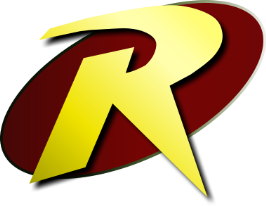 Robin [Volume 1]Issues:		5Date:		January - May 1991Collected in:Robin: A Hero Reborn				(#1-5, includes Batman #455-457.Robin [Volume 2]Titled: Robin II: The Joker’s Wild.Issues:		4Date:		October - December 1991Collected in:Robin: Tragedy & Triumph 		(#1-4, includes Detective Comics #618-621).Robin [Volume 3]Titled: Robin III: Cry Of The Huntress.Issues:		6Date:		December 1992 - March 1993Robin [Volume 4]Issues:		183Date:		November 1993 - April 2009This run also includes:#0 (1994);#1,000,000 (1998);7 Annuals (1992-1997, 2007);Robin Plus+ #1: Impulse (1996);Superboy/Robin: World’s Finest Three #1-2 (November-December 1996);Robin Plus+ #2: Fang (1997);Robin & Argent Double-Shot #1 (1998);Robin: 80-Page Giant #1 (2000);Robin/Spoiler Special #1 (2008).Collected editions:Robin: Flying Solo				(#1-6; Showcase '94 #5-6);Batman: Knightquest: The Search 		(#7);Batman: KnightsEnd 				(#8);Batman: Knightfall: Aftermath 			(#9);Batman: Prodigal 				(#11-13);Batman: Contagion				(#27-28);Batman: Legacy				(#32-33);Batman: Cataclysm				(#52-53);Batman: No Man’s Land			(#67-73);Batman: Officer Down				(#86);Batman: Bruce Wayne: Murderer?		(#98-99);Robin: Unmasked!				(#121-125);Batman: War Drums 				(#126-128);Batman: War Games				(#129-131);Robin/Batgirl: Fresh Blood			(#132-133; Batgirl, Vol. 1 #58-59);Robin: To Kill a Bird				(#134-139);Robin: Days of Fire and Madness		(#140-145);Robin: Wanted 				(#148-153);Robin: Teenage Wasteland 			(#154-162);Robin: The Big Leagues				(#163-167);Batman: The Resurrection Of Ra's Al Ghul 	(#168-169);Robin: Violent Tendencies			(#170-174; Robin/Spoiler Special #1);Robin: Search for a Hero			(#175-183).#7 has been collected in: Batman: Knightfall Vol. 2: Knightquest 	[NEW edition];#8 has been collected in: Batman: Knightfall Vol. 3: Knightsend 	[NEW edition];#9 has been collected in: Batman: Knightfall Vol. 3: Knightsend 	[NEW edition].#54 has been collected in Batman: The Road To No Man’s Land, Vol. 1.#67-73 have been collected in the new trade paperback collection of Batman: No Man’s Land (consisting of 4 volumes instead of the original 5 volumes):#67		[Batman: No Man’s Land, Vol. 2];#68-72		[Batman: No Man’s Land, Vol. 3];#73		[Batman: No Man’s Land, Vol. 4].#126-129 have (also) been collected in Batman: War Games Vol. 1	[NEW edition].The following issues have not been collected:#10;#14-26;#29-31;#34-51;#55-66;#74-85;#87-97;#100-120;#146-147.